PREPARER UN EXPOSE ORAL 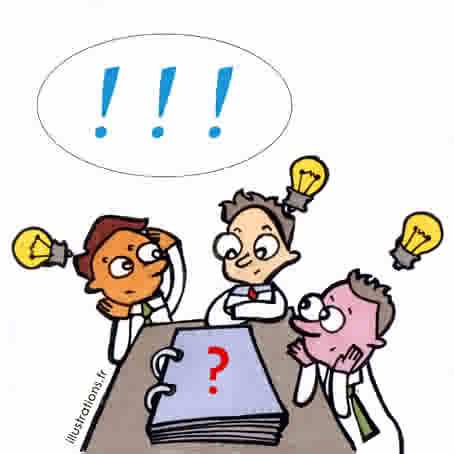 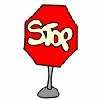 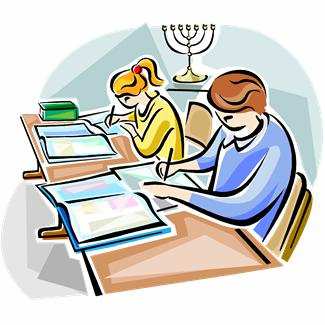 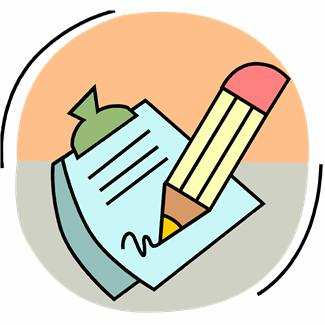 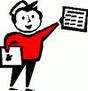 CONSEILS POUR LA PRESENTATION mais aussi : D’UN EXPOSE ORAL Lorsqu’on  présente  un  travail  à  l’oral, 
seul ou en groupe, il faut à la fois être Pour présenter un exposé à l’oral, je dois : • Rendre ma présentation vivante : clair et captiver son public. - Maîtriser le sujet Mais, une bonne présentation orale se 
prépare,  il faut : • Ordonner mes idées :  - - Ne pas lire mes notes, Alterner les temps de parole avec • Prévoir un plan • Choisir les documents à montrer - - Suivre un plan clair avec des parties 
	équilibrées, 	Respecter le temps que je me suis 
fixé pour chaque partie, - - la présentation de documents, Commenter les documents en les 
montrant, Expliquer les mots difficiles, Le jour de l’oral, il faut : - Partager équitablement la parole lors 
de présentation en groupe, - Varier les intonations de la voix. • Surveiller son langage, - Classer mes notes et les documents 
que je veux montrer dans l’ordre de • Tenir son auditoire en haleine. • Ne pas paniquer : Ce  dépliant  a  été  élaboré  pour  t’aider  dans 
cette démarche. • Avoir la bonne attitude : - 
- 	à la maison en me 
chronométrant, - Regarder le public, - Me concentrer sur ce que je - Ne pas gesticuler,  jury. - Parler  suffisamment  fort,  pas  trop 
	vite et articuler, 	documentaire », 
présenter un travail à l’oral ».  « Comment - - Regarder  le  public  sans  fixer  une 
	seule personne, 	Faire des phrases correctes, sans 
faute de français. Ne pas 
	et oublier de dire - 1 -  - 2 -      - 3 - LES ETAPES PREPARATOIRES 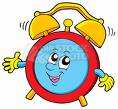 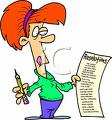 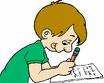 CRITERES D’EVALUATION S’organiser Pour la présentation du dossier • Utiliser  des  feuilles  simples,  écrites  sur  le • Soin • Orthographe • Numéroter les parties, souligner les titres, • Noter le plan sur la feuille 1. • Ecrire l’introduction sur la feuille 2. • Utiliser une feuille ou plus par partie. • Ecrire la conclusion sur la dernière feuille. Pour le contenu • Plan et cohérence du plan • Choix des rubriques • Prise de notes • Rédaction Méthode et Evaluation S’entrainer • A voix haute au moins une fois avant l’exposé, • Choix des documents et des illustrations • Citation des sources • Bibliographie normalisée • Si l’exposé est trop long, éliminer ou Pour l’exposé oral • Si l’exposé est trop court, approfondir • Savoir situer l’oeuvre  (dans le temps,  dans • Vérifier que le sujet est traité conformément • Savoir analyser l’œuvre  Exposer • Vérifier des feuilles avant de • Savoir construire un exposé cohérent  • Présenter  un  plan  logique  et  le  respecter Préparer un exposé oral, c’est passer d’un travail écrit • Poser son plan devant soi  • S’exprimer avec précision, clarté et à une communication orale. • Savoir gérer son temps • Maîtriser le volume de sa voix • Savoir écouter le jury et répondre • Gérer le temps : raccourcir une partie plutôt • Terminer son exposé par une conclusion                      - 4 -                     - 5 - 